الاحصاء الفلسطيني: انخفاض مؤشر أسعار الجملة1 خلال الربع الثاني من العام 2023سجل الرقم القياسي العام لأسعار الجملة في فلسطين انخفاضاً مقداره 1.23% خلال الربع الثاني من العام 2023 مقارنة بالربع الأول من العام 2023، بواقع 1.73% للسلع المستوردة، بينما سجلت أسعار السلع المحلية ارتفاعاً نسبته 0.15%.ويرجع السبب الرئيسي لهذا الانخفاض إلى انخفاض أسعار السلع ضمن قسم تجارة الجملة عدا المركبات ذات المحركات والدراجات النارية بمقدار 1.32%، والذي يشكل ما نسبته 89% من تجارة الجملة، حيث انخفضت أسعار البيع بالجملة لمجموعة من الفئات على النحو الآتي: النفايات والخردة والمنتجات الأخرى غير المصنفة في موضع آخر بمقدار 12.59%، والمشروبات بمقدار 5.89%، والفواكه والخضار بمقدار 4.14%، ومواد البناء والأجهزة ومعدات السباكة والتدفئة ولوازمها بمقدار 2.67%، والمعادن وخامات المعادن بمقدار 1.78%، والوقود الصلب والسائل والغازي والمنتجات ذات الصلة بمقدار 1.46%، والآلات والمعدات واللوازم بمقدار 0.86%.في المقابل ارتفعت أسعار البيع بالجملة لمجموعة من الفئات على النحو الآتي: الحيوانات الحية بنسبة 7.57%، والحبوب والبذور بنسبة 3.95%، والسكر والشكولاتة والمنتجات السكرية ومنتجات المخابز بنسبة 2.15%، والمستحضرات الصيدلانية والدوائية بنسبة 1.94%، والمخلفات والنفايات الزراعية للاستعمال كعلف للحيوانات بنسبة 1.51%.كما سجل قسم تجارة الجملة والمفرد "التجزئة" واصلاح المركبات ذات المحركات والدراجات النارية انخفاضاً مقداره 0.50%، والذي يشكل ما نسبته 11% من تجارة الجملة، حيث انخفضت أسعار بيع وصيانة واصلاح الدراجات النارية وقطع غيارها والاكسسوارات المتصلة بها بمقدار 25.00%، وبيع قطع غيار واكسسوارات المركبات ذات المحركات بمقدار 2.62%، كما انخفضت أسعار البيع بالجملة لمجموعة المركبات ذات المحركات بمقدار 1.13%.تنويه لمستخدمي البيانات:تم تحديث سنة الأساس للرقم القياسي لأسعار الجملة لتصبح 2021.تم تحديث منهجية الرقم القياسي لأسعار الجملة؛ هيكل الأوزان، إطار العينة ومنافذ البيع بالجملة، ومعادلة لاسبير المعدلة في احتساب المؤشر.تم الاعتماد على التصنيف الصناعي الدولي الموحد لجميع الأنشطة الاقتصادية "التنقيح الرابع" الصادر عن شعبة الاحصاء في الأمم المتحدة، لتصنيف أقسام تجارة الجملة وفئات البيع بالجملة ضمن الباب زاي "45-47" تجارة الجملة والمفرد "التجزئة" واصلاح المركبات ذات المحركات والدراجات النارية، تم استثناء القسم 47 والخاص بتجارة المفرد "التجزئة".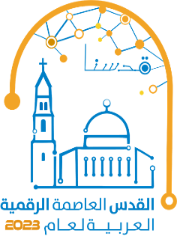 